Vakuutusedustajaksi rekisteröityminen – sivutoimiset asiamiesyhtiöt (Oy, Ky, Ay) Vakuutusedustajien rekisteröinnistä säädetään vakuutusten tarjoamisesta annetun lain (234/2018) 2 luvussa. Laista käytetään myöhemmin lyhennettä ”LVT”.Rekisteröintihakemuksen tekeminen vakuutusedustajarekisterissä Liitteistä on kerrottu sivuilla 13 – 14. Lisää kaikki liitteet kerralla hakemuslomakkeen mukaan.Hakemus tehdään osoitteessa https://www.finanssivalvonta.fi/vakuutus/toimiluvat-ja-rekisterointi/vakuutusedustajat/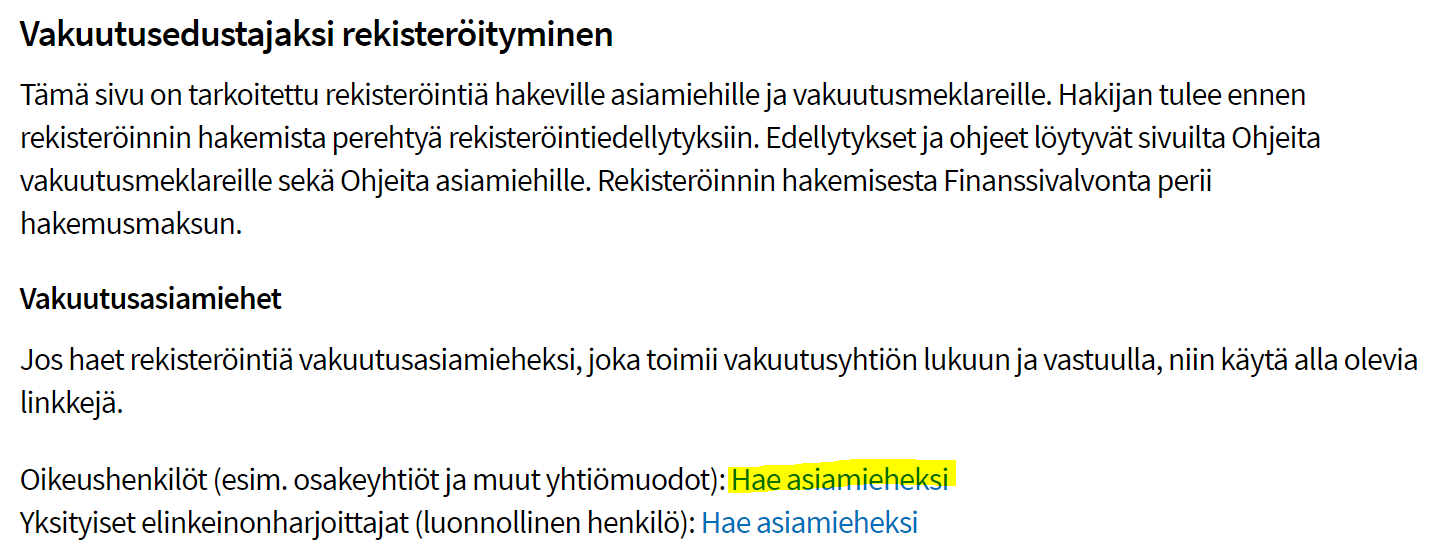 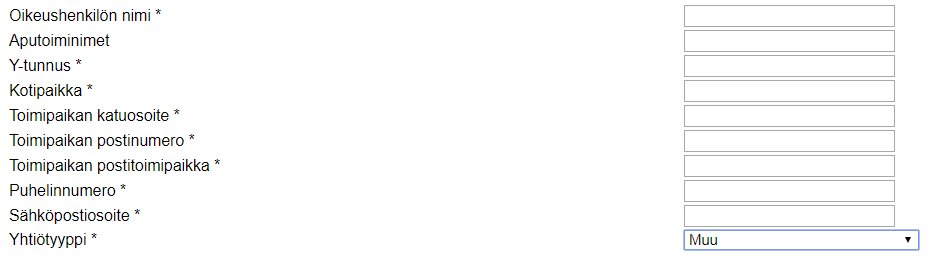 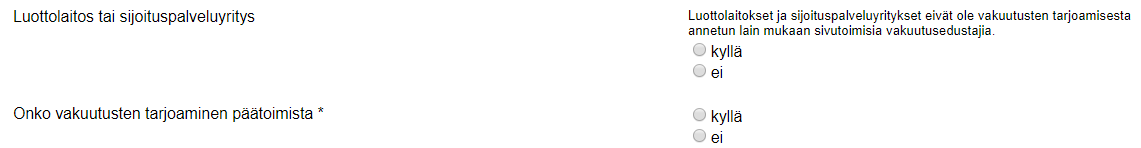 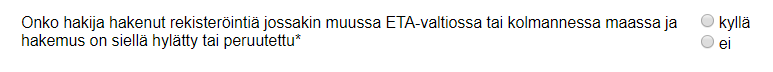 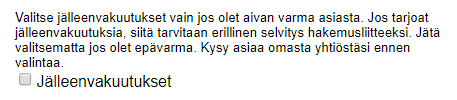 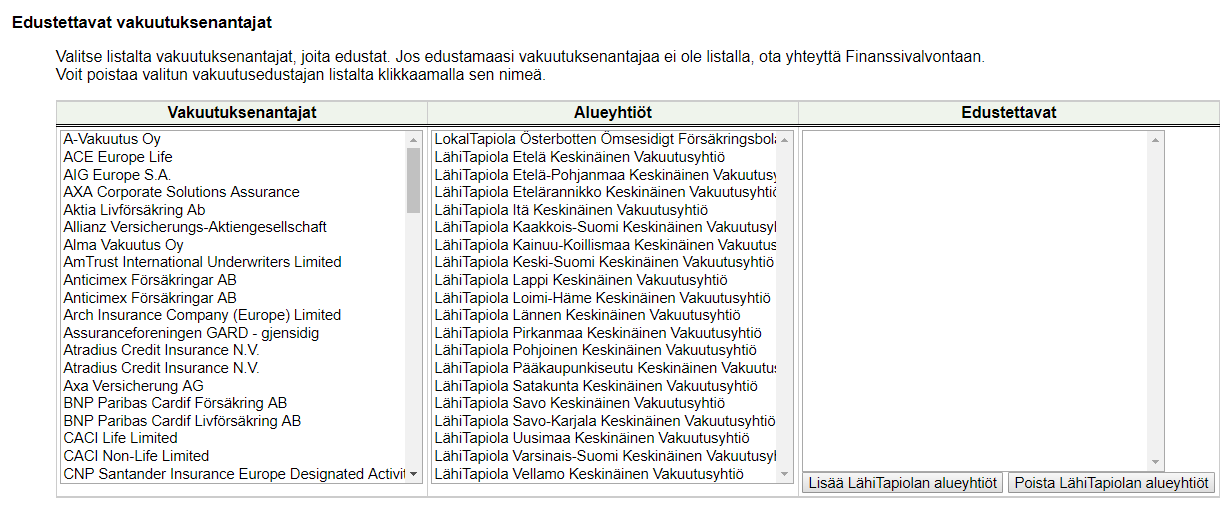 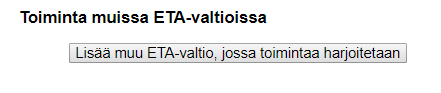 Vakuutusten tarjoamisesta vastaava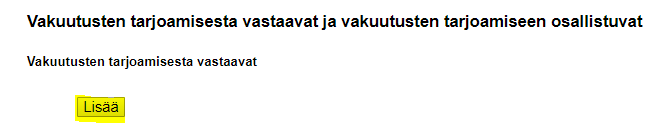 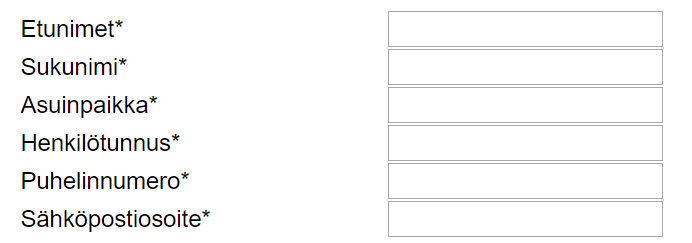 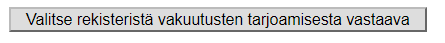 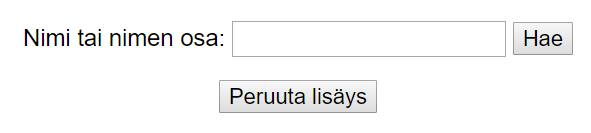 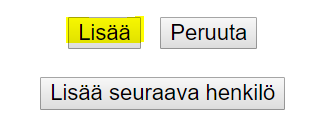 Johtoon kuuluvat henkilöt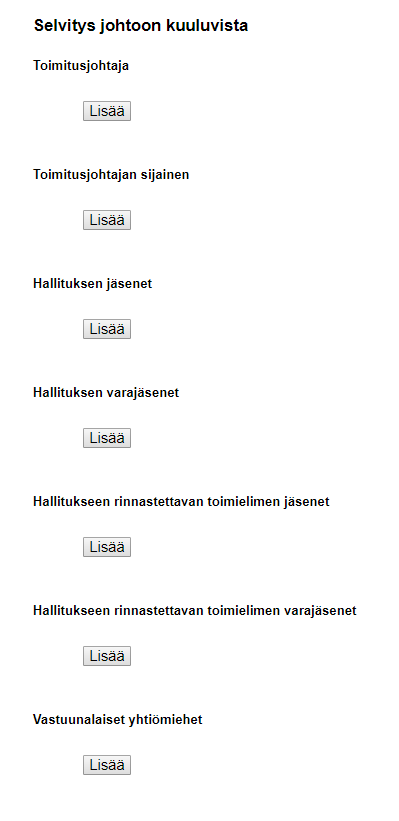 Omistajat ja muut määräysvallan tai läheisen sidoksen omaavat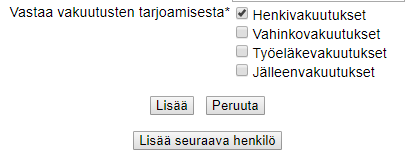 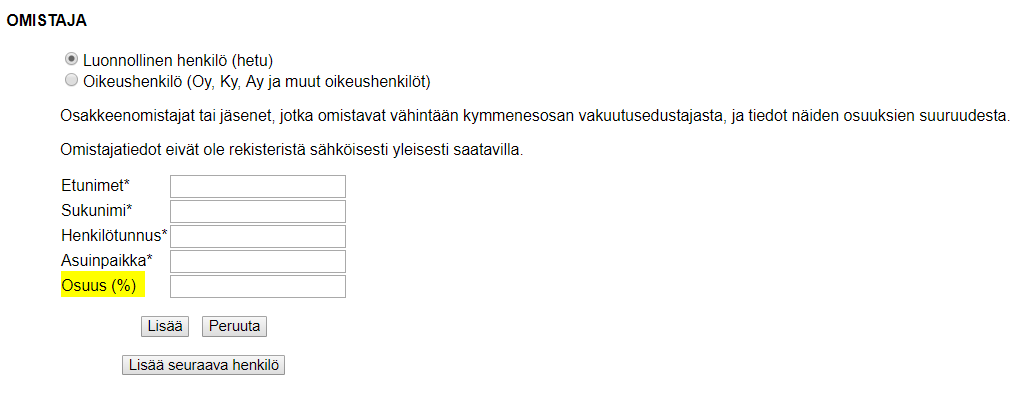 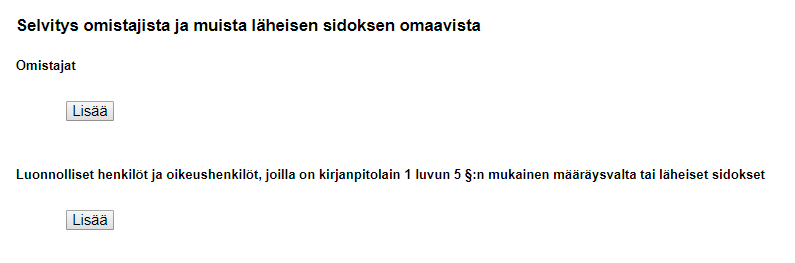 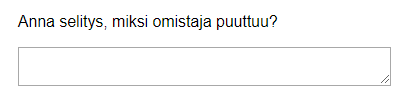 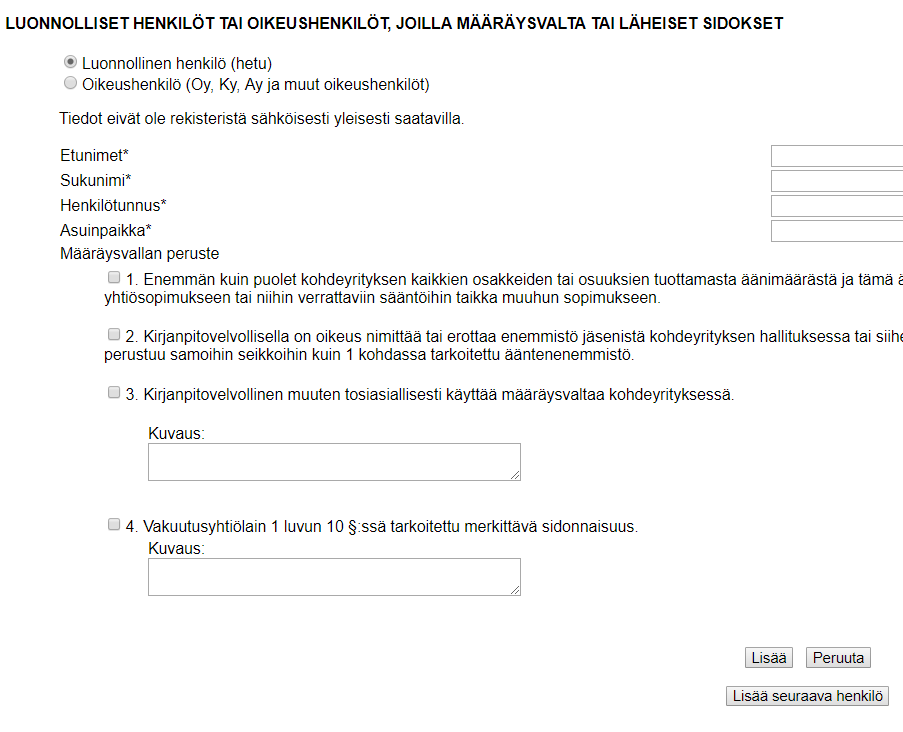 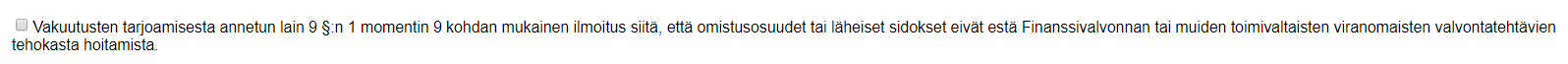 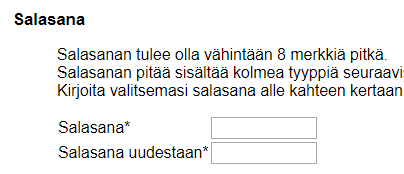 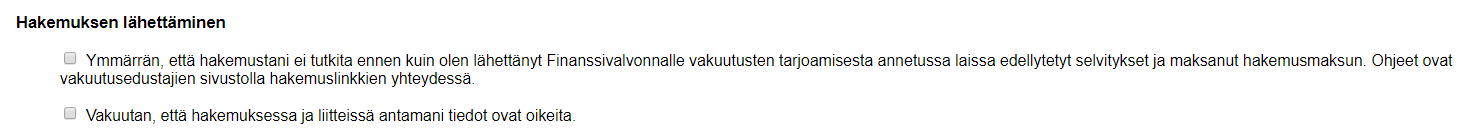 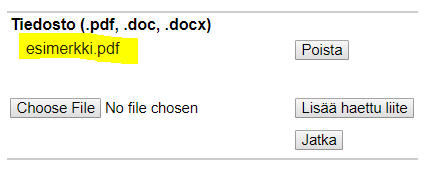 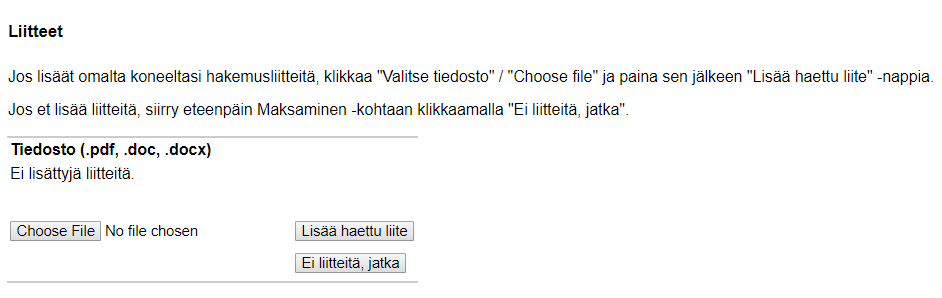 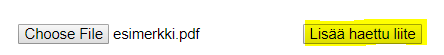 Maksaminen16. Tämän jälkeen siirryt maksamisvaiheeseen. Rekisteröintimaksu suoritetaan samalla, kun hakemus täytetään.Vaihtoehtoina ovat yleisimmät verkkopankit, Visa, Master ja Mobilepay. Jos keskeytät maksamisen, hakemus ei tule Fivaan käsittelyyn. Täytä siinä tapauksessa hakemus uudelleen. Paytrail lähettää automaattiviestin hakemuksella antamaasi sähköpostiosoitteeseen onnistuneesta maksusta.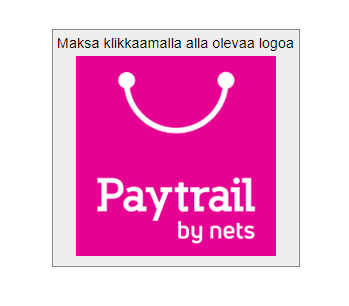 Liitteet  Ote kaupparekisteristä, yhdistysrekisteristä tai säätiörekisteristäOikeusrekisterikeskuksen antama ote konkurssi- ja yrityssaneerausrekisteristäLiite A. Vakuutuksenantajan antama vahvistus voimassaolevasta asiamiessopimuksesta ja ammattipätevyydestäLiite G. Kirjallinen selvitys siitä, että yhtiö täyttää LVT 5 §:n 1 momentin 5 kohdan sivutoimisen asiamiehen määritelmän mukaiset edellytykset.Huomaa, että perusteluksi ei riitä esimerkiksi se, että yhtiön päätoimiala on jokin muu ja vakuutusedustuksen osuus on vain pieni osa liikevaihdosta. Sivutoimisuus ei riipu siitä paljonko vakuutusten tarjoamisen osuus on. Lain edellytysten on täytyttävä, jotta toiminnan voidaan katsoa olevan sivutoimista. Katso lomakkeesta G täyttöohjeita ja perustele asia huolellisesti; miksi olette itse sitä mieltä, että toimintanne on sivutoimista. Arvioimme perustelunne ja kuvauksenne pohjalta sivutoimisuuden edellytysten täyttymisen.  Jos edustat autoliikettä tai katsastusasemaa, joka tarjoaa vain kasko- ja liikennevakuutuksia, kirjoita se perusteluihin.Fit & proper VT – lomakkeella selvitys LVT:n 16 §:n mukaisesta hyvämaineisuudesta seuraavan henkilön/henkilöiden osalta:vakuutusten tarjoamisesta vastaava/vastaavasta henkilöFit ja proper VT – lomaketta toimitetaan kustakin henkilöstä yksi kappale. Samalla fit ja proper VT – lomakkeella annetaan myös selvitys LVT:n 18 §:n ja STM:n asetuksen (295/2018) mukaisesta riittävästä ammattipätevyydestä ja tiedoista. Ammattipätevyyttä kysytään lomakkeen kohdissa 4) ja 5). Huomaa, että kohdissa 4) ja 5) tarkoitetaan nimenomaan vakuutusten tarjoamiseen liittyvää osaamista ja koulutusta, kursseja, työkokemusta jne. Kirjoita siihen esimerkiksi tietoja vakuutusyhtiön antamasta koulutuksesta, varsinkin jos se on ainoa vakuutusten tarjoamiseen liittyvä koulutus. Varmista, että vastauksista saa käsityksen vakuutusten myyntiin liittyvästä ammattipätevyydestä. Mainitse nimeltä vakuutusyhtiöt ja ne vakuutuslajit, joihin olet saanut koulutuksen (esim. autoliikkeellä vakuutuslaji on vahinkovakuutukset).Ammattipätevyyden todentavat selvitykset, esimerkiksi koulutustodistukset, tulee pyydettäessä esittää Finanssivalvonnalle.Lomakepohjat löytyvät osoitteesta https://www.finanssivalvonta.fi/vakuutus/toimiluvat-ja-rekisterointi/vakuutusedustajat/ > Vakuutusedustajaksi rekisteröityminenSivutoiminen yhtiöLiite A Vahvistus voimassaolevasta asiamiessopimuksesta ja ammattipätevyydestä (yhtiö)Liite G Selvitys vakuutusedustuksen sivutoimisuudestaFit ja proper – lomake VT (sivutoiminen yhtiö)